Mets une étiquette.nez – jambe – doigt – oreille – main – pied – cheveux – tête – ventre – genouoeil – bras – cou – bouche   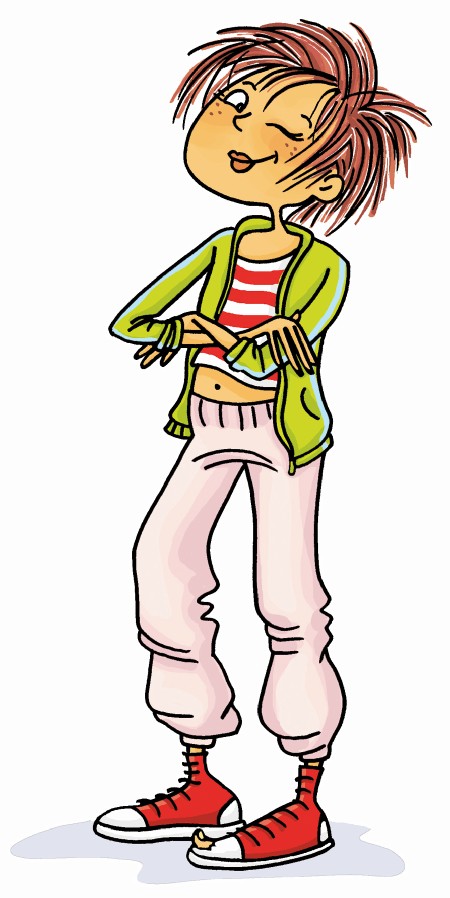 